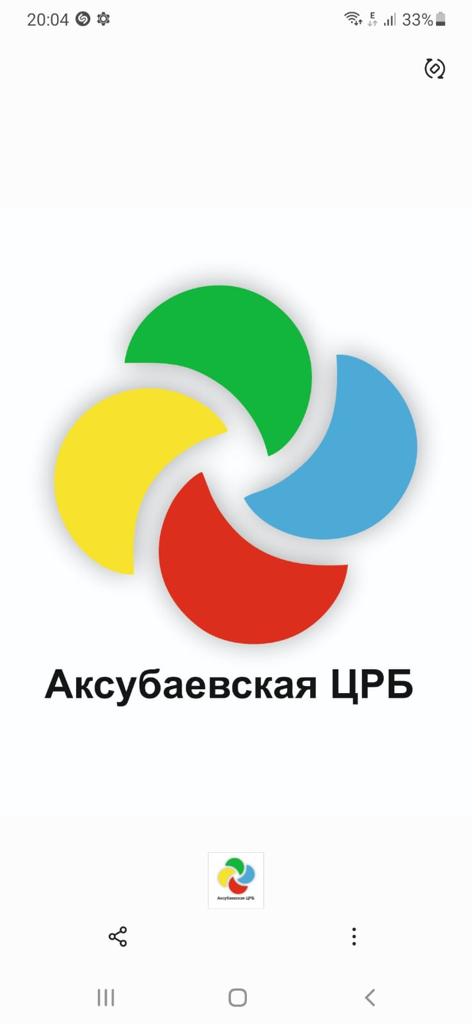 Схема маршрутизации по проведению профилактического медицинского осмотра и диспансеризации определенных групп взрослого населенияДиспансеризация и профилактический осмотр  в возрасте от 18 до 39 летВид исследованияВозрастКратностьМесто проведения (номер кабинета)Режим работы1.    Начало профилактического осмотра (диспансеризации): получение листа маршрутизацииПроф. осмотр от 18 лет до 39 летДиспансеризация с 40 летРаз в 2 годаЕжегодноПоликлиника,1 этаж, кабинет №108Понедельник-пятница 8.00-15.00Суббота8.00 – 13.00Опрос (анкетирование) гражданПроф. осмотр от 18 лет до 39 летДиспансеризация с 40 летРаз в 2 годаЕжегодноПоликлиника,1 этаж, кабинет №108Понедельник-пятница 8.00-15.00Суббота8.00 – 13.00Расчет ИМТПроф. осмотр от 18 лет до 39 летДиспансеризация с 40 летРаз в 2 годаЕжегодноПоликлиника,1 этаж, кабинет №108Понедельник-пятница 8.00-15.00Суббота8.00 – 13.00Измерение АД на периферических артерияхПроф. осмотр от 18 лет до 39 летДиспансеризация с 40 летРаз в 2 годаЕжегодноПоликлиника,1 этаж, кабинет №108Понедельник-пятница 8.00-15.00Суббота8.00 – 13.00Исследование уровня общего холестерина в кровиПроф. осмотр от 18 лет до 39 летДиспансеризация с 40 летРаз в 2 годаЕжегодноПоликлиника,1 этаж каб. № 113Понедельник-пятница 8.00-10.30Определение уровня глюкозы в крови натощакПроф. осмотр от 18 лет до 39 летДиспансеризация с 40 летРаз в 2 годаЕжегодноПоликлиника,1 этаж каб. № 113Понедельник-пятница 8.00-10.30Флюорография легкихПроф. осмотр от 18 лет до 39 летДиспансеризация с 40 летРаз в 2 годаЕжегодноПоликлиника,1 этаж, кабинет № 113Понедельник-пятница 8.00-17.00Суббота 8.00-13.00Оценка сердечно –сосудистого рискаПроф. осмотр от 18 лет до 39 летДиспансеризация с 40 летРаз в 2 годаЕжегодноПоликлиника,1 этаж, кабинет № 108Понедельник-пятница 8.00-15.00Суббота8.00 – 13.00ЭКГ в покоеПри первом прохождении профилактического медицинского осмотра, затем от 35 лет до 39 летЕжегодно с 35 летПоликлиника,
1 этаж, кабинет №207 Понедельник-пятница 8.00-16.00Измерение внутриглазного давленияПри первом прохождениипрофилактического медицинского осмотра.При первом посещенииПоликлиника,1 этаж, кабинет участкового терапевта Понедельник-пятница
08.00 – 16.00Осмотр фельдшером (акушеркой) или врачом акушером-гинекологомВ возрасте от 18 лет до 39 лет Ежегодно Поликлиника,2 этаж, кабинет № 218,219,220Понедельник-пятница
08.00 – 16.00Суббота8.00 – 13.002.    Завершающий этап профилактического осмотра. Прием (осмотр) врачом-терапевтом (не проводится, если является 1 этапом ДД)От 18 лет до 39 летЕжегодноПоликлиника,
1 этаж,
Каб.№ 106, 107, 109, 111, 112, 102 Понедельник-пятница 8.00-16.00